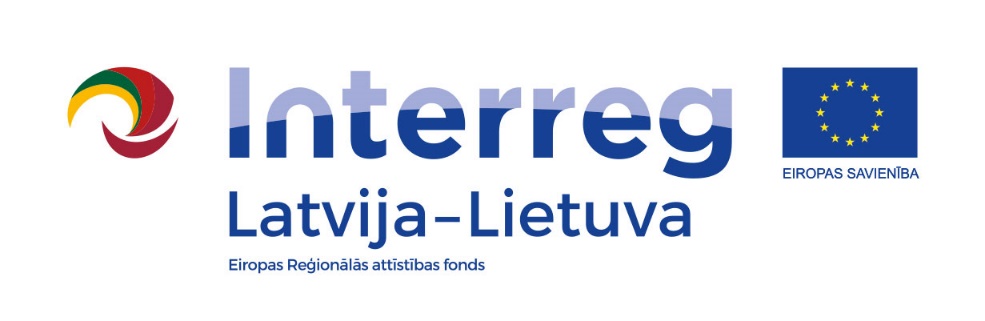 1.PielikumsTirgus izpētes noteikumiemPIETEIKUMSLatvijas – Lietuvas programmas atbalstītā projekta LLI-527  “Farmaceitiskās vielas notekūdeņos – daudzums, ietekmes un iespējas to samazināšanai” (MEDWwater) projekta dizaina un maketēšanas pakalpojumi:Pretendents: Pretendents apliecina, ka nav tādu apstākļu, kuri liegtu iesniegt piedāvājumu un nodrošināt pakalpojuma izpildi.Pretendents apņemas sniegt dizaina un maketēšanas pakalpojumus saskaņā ar šo  noteikumu 4. punktā noteiktām prasībām un atbilstoši vispārpieņemtiem dizaineru un maketētāju pakalpojumu sniedzēju nosacījumiem un normām.Iesniedzot pieteikumu, pretendents piekrīt, ka Tirgus izpētes veicējs komunikācijai ar pretendentu izmantos šajā pieteikumā norādīto elektroniskā pasta adresi un telefona numuru. Pretendents apliecina, ka tam ir nepieciešamie speciālisti un resursi, lai kvalitatīvi izpildītu Pakalpojumu.Cena par Pakalpojuma kvalitatīvu izpildi:* Pasūtītājs izvēlas vienu vai abas versijasIesniedzot savu piedāvājumu, apliecinām, ka:esam iepazinušies ar Tirgus izpētes noteikumiem un piekrītam visiem tajos minētajiem nosacījumiem, tie ir skaidri un saprotami, iebildumu un pretenziju pret tiem nav;sniegsim dizainera un maketētāja pakalpojumu saskaņā ar visām noteiktajām tirgus izpētes noteikumos noteiktajām prasībām;mūsu finanšu piedāvājums satur visus ar Pakalpojuma pilnīgu un kvalitatīvu izpildi saistītās izmaksas;apliecinām, kas visa sniegtā informācija ir patiesa.Pretendenta pārstāvis:Nosaukums/Vārds, uzvārds:Reģistrācijas numurs/ personas kods:Juridiskā adrese/ deklarētā dzīvesvietas adrese:Telefona numurs: E-pasts:Kontaktpersona :Telefona numurs: PozīcijaCena bez PVN, EURCena ar PVN, EURProjekta, tai skaitā kampaņas, vizuālās identitātes izstrāde – logo un dokumentu veidņu izstrādeInformatīvo plakātu makets (3)Roll-up stenda dizains (2)Trīs (3) projekta ziņu lapu (newsletter) maketu izveide un sagatavošana – html versijā*Trīs (3) Projekta ziņu lapu (newsletter) maketu izveide un sagatavošana – pdf*Fotogrāfijas iegāde (1)Maketētāja darba izmaksas 1 stundāVārds, UzvārdsIeņemamais amatsVieta, datums